Муниципальное бюджетное общеобразовательное учреждение «Центр образования «Наследие»Приказ № 1 -у09.01.2023 г.Об отчислении из   дошкольной группыПриказываю:I.Отчислить с  09.01.2023г. из дошкольной группы  с.Акбаш1.Зайнуллину Амину Азатовну, 06.06.2018 г.р.2.Наубиллина Руслана Айратовича, 05.07.2017 г.р.Основание: заявления родителей 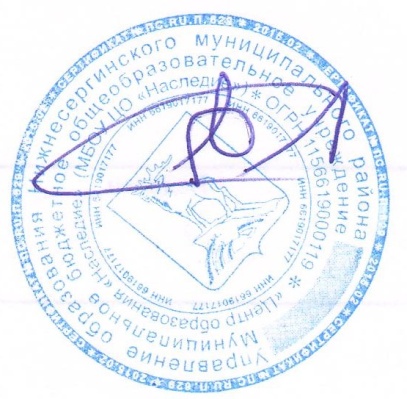 Директор :                       Э.Г.ФархутдиновМуниципальное бюджетное общеобразовательное учреждение «Центр образования «Наследие»Приказ № 6 -у01.03.2023 г.Об отчислении из   дошкольной группыПриказываю:I.Отчислить с 01.03.2023г. из дошкольной группы  с. Шокурово1.Чебыкина Павела Никитича, 09.12.2020 г.р.Основание: заявления родителей Директор :                       Э.Г.ФархутдиновМуниципальное бюджетное общеобразовательное учреждение «Центр образования «Наследие»Приказ№ 9 – у15.03.2023г.О зачислении в   дошкольную группуПриказываю:1.Галимову Мадину Ильнуровну, 21.08.2021 г.р. зачислить в дошкольную группу  МБОУ ЦО «Наследие» в д.Уфа-Шигири с 15.03.2023г.Основание:  заявления родителейДиректор :                       Э.Г.ФархутдиновМуниципальное бюджетное общеобразовательное учреждение «Центр образования «Наследие»Приказ№ 12 – у10.04.2023г.О зачислении в дошкольную группу МБОУ ЦО «Наследие»На основании заявления родителейПриказываюЗакирову Илону Илгизовну  16.06.2021г.  рождения,  зачислить  в дошкольную группу МБОУ ЦО «Наследие» в с.Акбаш  с 10.04.2023  года.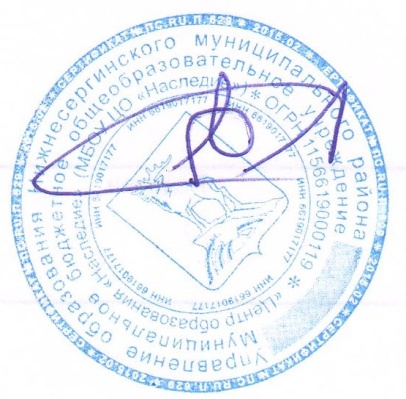              Директор:                                 Э.Г.ФархутдиновМуниципальное бюджетное общеобразовательное учреждение «Центр образования «Наследие»Приказ№ 13 – у18.04.2023г.О зачислении в дошкольную группуПриказываю:1.Зарипову Диану Алексеевну, 13.06.2019 г.р., зачислить в дошкольную группу  МБОУ ЦО «Наследие» в с.Шокурово с 18.04.2023г.Основание:  заявления родителейДиректор :                       Э.Г.ФархутдиновМуниципальное бюджетное общеобразовательное учреждение «Центр образования «Наследие»Приказ№ 14 – у26.04.2023г.О зачислении в дошкольную группуПриказываю:1.Травину Софию Олеговну 20.12.2019 г.р.,2. Травину Арину Олеговну 20.12.2019г.р., зачислить в дошкольную группу  МБОУ ЦО «Наследие» в с.Шокурово с 26.04.2023г.Основание:  заявления родителейДиректор :                       Э.Г.ФархутдиновМуниципальное бюджетное общеобразовательное учреждение «Центр образования «Наследие»Приказ № 36 -у01.06.2023 г.Об отчислении из   дошкольной группыПриказываю:I.Отчислить с 01.06.2023г. из дошкольной группы  д.Урмикеево1.Андаржанова Мира Рашитовна 19.04.2016 г.р.2.Хакимова Аделина Гуломжоновна 06.10.2016 г.р 3. Шафиков Ильяс Валерьевич 06.06.2016г.р4. Хажина Самира Ниязовна 03.06.2016 г.р.Основание: заявления родителей 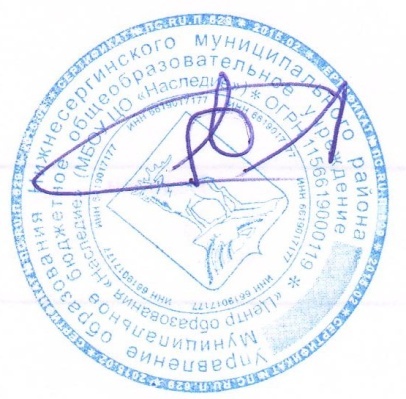 Директор :                       Э.Г.ФархутдиновМуниципальное бюджетное общеобразовательное учреждение «Центр образования «Наследие»Приказ № 37 -у01.06.2023 г.Об отчислении из   дошкольной группыПриказываю:I.Отчислить с 01.06.2023г. из дошкольной группы  д.Уфа-Шигири1.Ахмадиев Шамиль Галиевич 04.03.2016г.р2.Гамалиев Тимур Ринатович 03.07.2015 г.р.3. Гайнутдинов Халид Ришатович 21.10.2016 г.р.4. Привалова Алина Денисовна 01.12.2015 г.рОснование: заявления родителей Директор :                       Э.Г.ФархутдиновМуниципальное бюджетное общеобразовательное учреждение «Центр образования «Наследие»Приказ № 38 -у01.06.2023 г.Об отчислении из   дошкольной группыПриказываю:I.Отчислить с 01.06.2023г. из дошкольной группы  с.Шокурово1.Закиров Радмир Эльнарович 23.12.2016 г.р.Основание: заявления родителей Директор :                       Э.Г.ФархутдиновМуниципальное бюджетное общеобразовательное учреждение «Центр образования «Наследие»Приказ № 39 -у01.06.2023 г.Об отчислении из   дошкольной группыПриказываю:I.Отчислить с 01.06.2023г. из дошкольной группы  с.Акбаш1.Ганиев Вадим Рамзилевич 23.10.2015 г.р.2.Фатиков Равиль Альфритович 09.09.2016 г.р.3. Хайбердин Ильяс Радикович 24.02.2017 г.р.Основание: заявления родителей Директор :                       Э.Г.ФархутдиновМуниципальное бюджетное общеобразовательное учреждение «Центр образования «Наследие»Приказ № 43 -у28.06.2023 г.Об отчислении из   дошкольной группыПриказываю:I.Отчислить с 28.06.2023г. из дошкольной группы  с.Уфа- Шигири 1.Ахмадиева Давида Наилевича  23.10.2017 г.р.Основание: заявления родителей 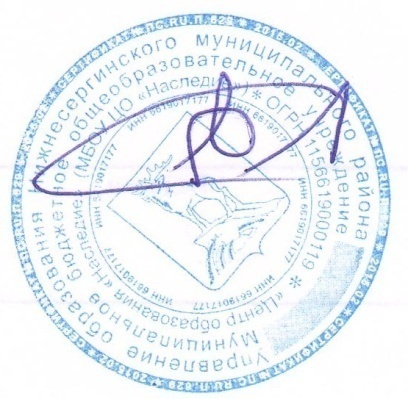 Директор :                       Э.Г.ФархутдиновМуниципальное бюджетное общеобразовательное учреждение «Центр образования «Наследие»Приказ № 44 -у29.06.2023 г.Об отчислении Приказываю:I.Отчислить Ахмадиева Нияза Наилевича  05.04.2010 г.р. с 29.06.2023г. д. Уфа- Шигири Основание: заявления родителей Директор :                       Э.Г.Фархутдинов	Муниципальное бюджетное общеобразовательное учреждение «Центр образования «Наследие»Приказ№ 47 – у14.08.2023г.О зачислении в дошкольную группуПриказываю:1.Кравченко Богдан Денисович,01.05.2020 г.р. зачислить в дошкольную группу  МБОУ ЦО «Наследие» в с.Акбаш с 14.08.2023г.Основание:  заявления родителейДиректор :                       Э.Г.Фархутдинов